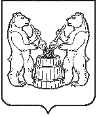 АДМИНИСТРАЦИЯУСТЬЯНСКОГО МУНИЦИПАЛЬНОГО РАЙОНААРХАНГЕЛЬСКОЙ ОБЛАСТИПОСТАНОВЛЕНИЕот 11 марта 2022 года № 440р.п. ОктябрьскийОб установлении публичного сервитутаНа основании ходатайства публичного акционерного общества «Россети Северо-Запад» в соответствии с подпунктом 1 статьи 39.37, подпунктом 5 статьи 39.38 и подпунктом 2 пункта 1 статьи 39.43 Земельного кодекса Российской Федерации администрация Устьянского муниципального района Архангельской области ПОСТАНОВЛЯЕТ:Установить в пользу публичного акционерного общества «Россети Северо-Запад» (ОГРН 1047855175785, ИНН 7802312751, почтовый адрес: 196247, Россия, город Санкт-Петербург, площадь Конституции, дом 3, литер А, помещение 16Н, адрес электронной почты: post@mrsksevzap.ru) публичный сервитут общей площадью 48 229 кв.м, в целях эксплуатации существующего объекта электросетевого хозяйства– ВЛ-10 кВ "232-01" в отношении:частей земельных участков с кадастровыми номерами:- 29:18:130601:3, расположенный по адресу: обл. Архангельская, р-н Устьянский, п/а Илезская, п. Илеза;- 29:18:130601:6, расположенный по адресу: обл. Архангельская, р-н Устьянский, п. Илеза, ул. Хутор 8я;- 29:18:130601:48, расположенный по адресу: установлено относительно ориентира здание пожарной части расположенного в границах участка, адрес ориентира: Архангельская область, Устьянский район, МО «Илезское», п.Илеза, ул.Новая, д.1а;- 29:18:130601:51, расположенный по адресу: Архангельская область, Устьянский муниципальный район, МО "Илезское", п. Илеза, ул. Комсомольская, д. 7а;- 29:18:130601:683, расположенный по адресу: Архангельская область, Устьянский район, п/а Илезская, п. Илеза1.2 частей земель, расположенных в кадастровом квартале: 29:18:130601.Утвердить границы публичного сервитута согласно приложению.Срок публичного сервитута устанавливается на 49 (сорок девять) лет.Срок, в течение которого использование частей земельных участков и расположенных на них объектов недвижимого имущества в соответствии с их разрешенным использованием будет невозможно или существенно затруднено в связи с осуществлением сервитута, составляет не более 3-х месяцев.Обоснованием необходимости установления публичного сервитута является эксплуатация существующего объекта электросетевого хозяйства – ВЛ-10 кВ "232-01", используемого для организации электроснабжения населения муниципального образования «Устьянский муниципальный район», на основании справки о балансовой принадлежности № МР2/1/07/2-38 от 22.09.2015 г., технического паспорта от 12.04.2002 г.Порядок установления зон с особыми условиями использования территорий и содержание ограничений прав на земельные участки в границах таких зон установлен постановлением Правительства Российской Федерации от 24.02.2009 № 160 «О порядке установления охранных зон объектов электросетевого хозяйства и особых условий использования земельных участков, расположенных в границах таких зон».Обладатель публичного сервитута обязан привести земельный участок в состояние, пригодное для его использования в соответствии с разрешенным использованием, в срок не позднее, чем три месяца после завершения ремонта (реконструкции) инженерного сооружения, для эксплуатации которого был установлен публичный сервитут.Обладатель публичного сервитута обязан снести объекты, размещенные им на основании публичного сервитута, и осуществить при необходимости рекультивацию земельного участка в срок не позднее, чем шесть месяцев с момента прекращения публичного сервитута.Обладатель публичного сервитута вправе до окончания срока публичного сервитута обратиться с ходатайством об установлении публичного сервитута на новый срок.Комитету по управлению муниципальным имуществом администрации Устьянского муниципального района Архангельской области в течении 5 рабочих дней со дня принятия решения об установлении публичного сервитута обеспечить опубликование настоящего постановления (за исключением приложений к нему) в муниципальном вестнике «Устьяны» и разместить на официальном сайте администрации Устьянского муниципального района Архангельской области в информационно-телекоммуникационной сети «Интернет».Публичный сервитут считается установленным со дня внесения сведений о нем в Едином государственном реестре недвижимости.Глава Устьянского муниципального района                		          	       С.А. КотловПриложение 1к постановлению администрацииУстьянского муниципального районаАрхангельской области  от11 марта 2022 г. № 440Публичный сервитут в целях эксплуатации существующего объекта электросетевого хозяйства – ВЛ-10 кВ "232-01", используемого для организации электроснабжения населения муниципального образования «Устьянский муниципальный район», на земельных участках 29:18:130601:3, 29:18:130601:6, 29:18:130601:48, 29:18:130601:51, 29:18:130601:683 и землях кадастрового квартала: 29:18:130601расположенный по адресу: обл. Архангельская, Устьянский район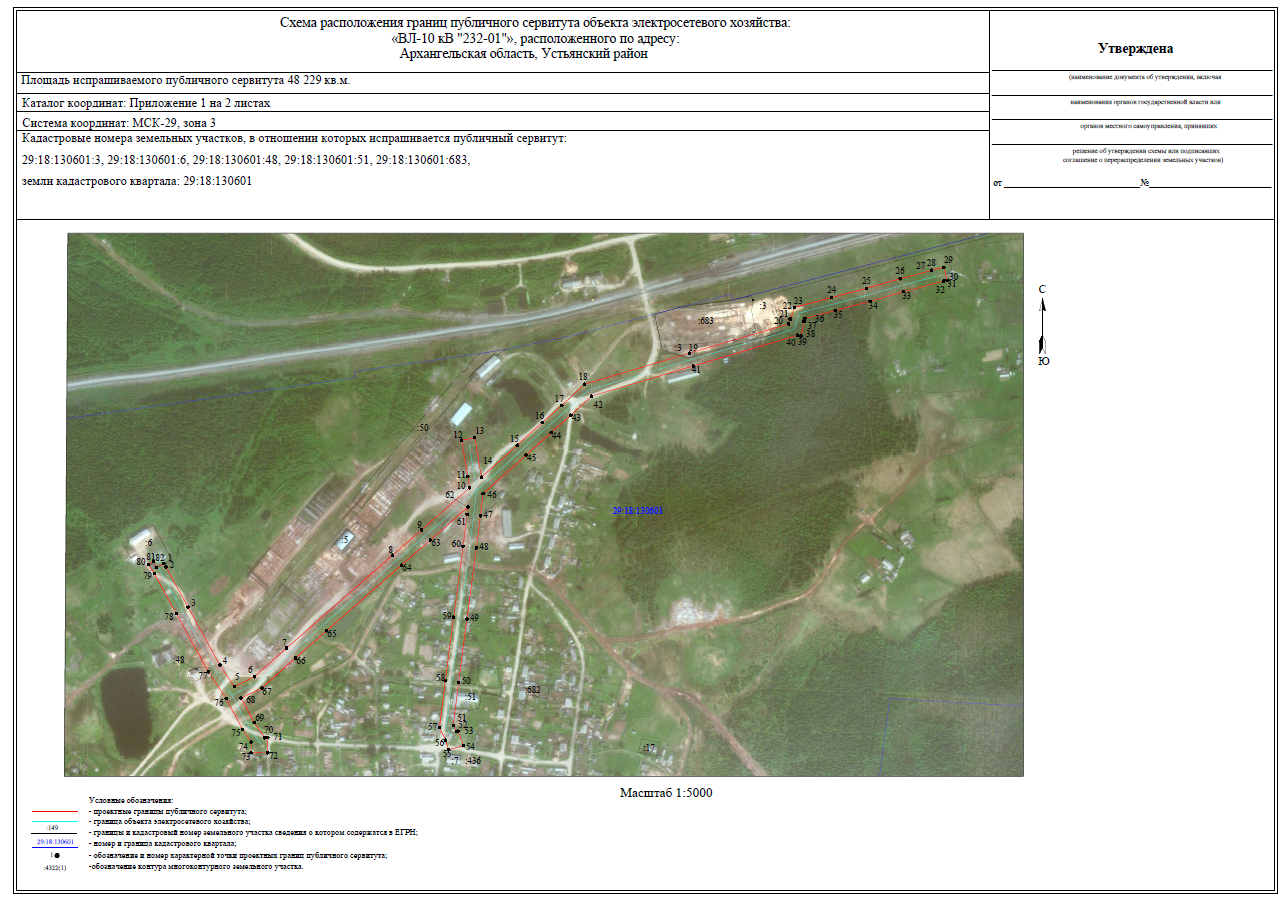 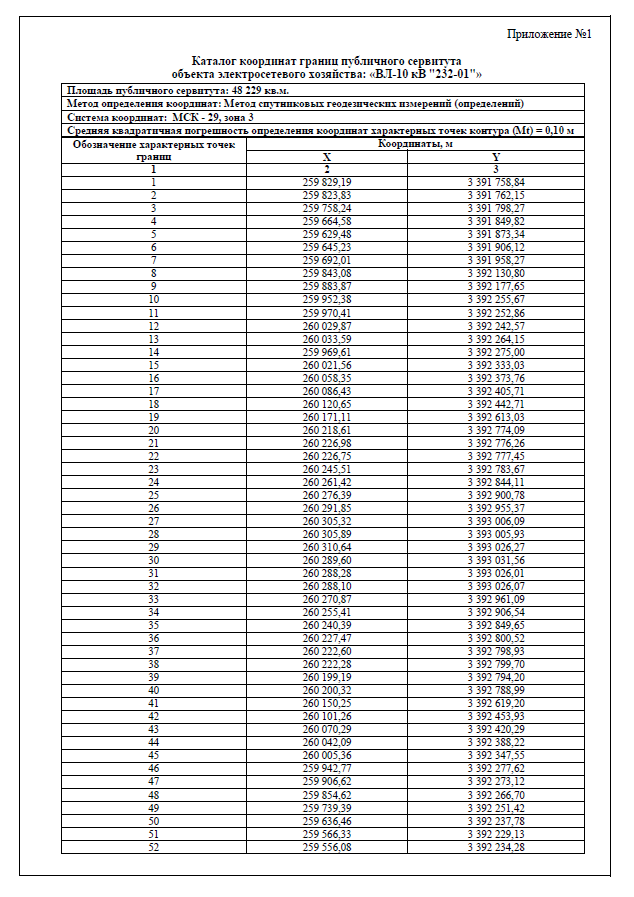 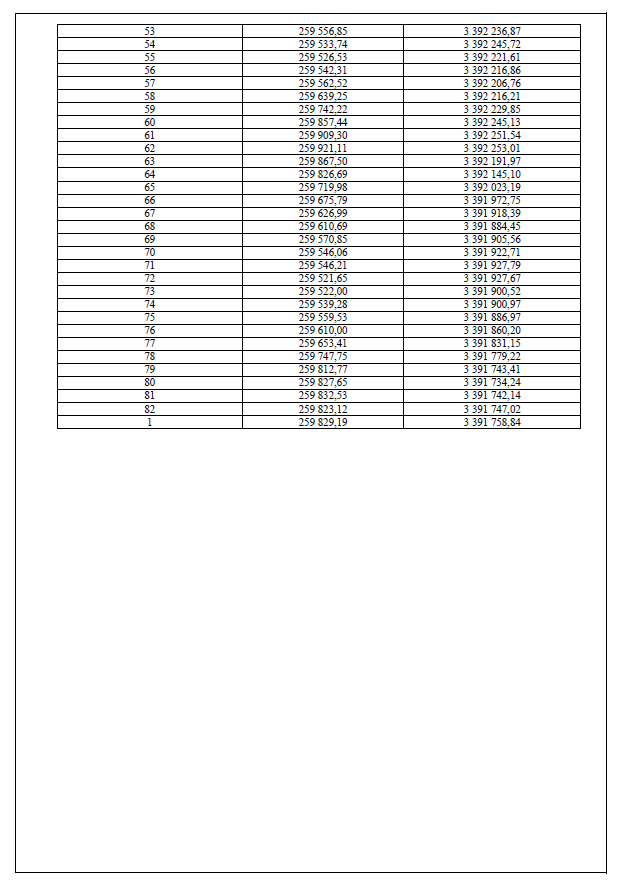 